Рубрика: РЕЙДЫ И ПАТРУЛИРОВАНИЕ ВОДОЁМОВ НА ТЕРРИТОРИИ МАЛЫШЕВСКОГО   ГОРОДСКОГО   ОКРУГАВ летний период наибольшую опасность представляет купание в  водоёмах. В группу риска входят люди, плавающие с критическими  симптомами здоровья, в нетрезвом состоянии и особенно дети, которые находятся без присмотра взрослых.Работниками 109 ПСЧ 59 ПСО ФПС ГПС ГУ МЧС по Свердловской  области  проводится комплекс профилактических мероприятий, направленных на снижение количества несчастных случаев на водных объектах и случаев гибели на них.06 июня работники 109 пожарно-спасательной части провели профилактический рейд на карьере «Аульский». Проведение подобных мероприятий является важной составляющей в обеспечении безопасности людей на водных объектах.Обращаем  Ваше внимание, что на территории Малышевского городского округа предусмотренные места  для купания  отсутствуют.В специально отведенных местах для купания ВАЖНО ЗНАТЬ И ОБЯЗАТЕЛЬНО  СОБЛЮДАТЬ  ПРАВИЛА  ПОВЕДЕНИЯ  И  МЕРЫ  БЕЗОПАСНОСТИ  НА ВОДЕ:-Нельзя купаться в нетрезвом виде, под воздействием алкоголя люди часто переоценивают свои силы, а также совершают неосторожные поступки в отношении других любителей поплавать, что зачастую приводит к плачевным последствиям;-Нельзя кататься на водном транспорте (лодки, водные мотоциклы, лыжи и т.д.) вблизи места купания людей т.к. это может привести к травматизму;-Не купайтесь в опасных, запрещенных местах;-Запрещается прыгать в воду в незнакомых местах, проводить игры в воде, связанные с захватом, заплывать за буйки и ограждения;-Не оставляйте детей на берегу водоёма без присмотра взрослых, умеющих плавать и оказывать первую помощь;-Не разрешайте детям самовольно уходить к водоёмам и купаться;-Не умея плавать, нельзя находиться в воде на надувном матраце или камере. Плавание на надувных предметах крайне опасно, а для человека, не умеющего плавать, часто заканчивается трагически,Несоблюдение правил поведения на воде может привести к трагическому исходу! Безопасность каждого из вас зависит от вас!  Будьте внимательны к окружающим!В случае ЧС  незамедлительно сообщите  по телефону «101» , «112»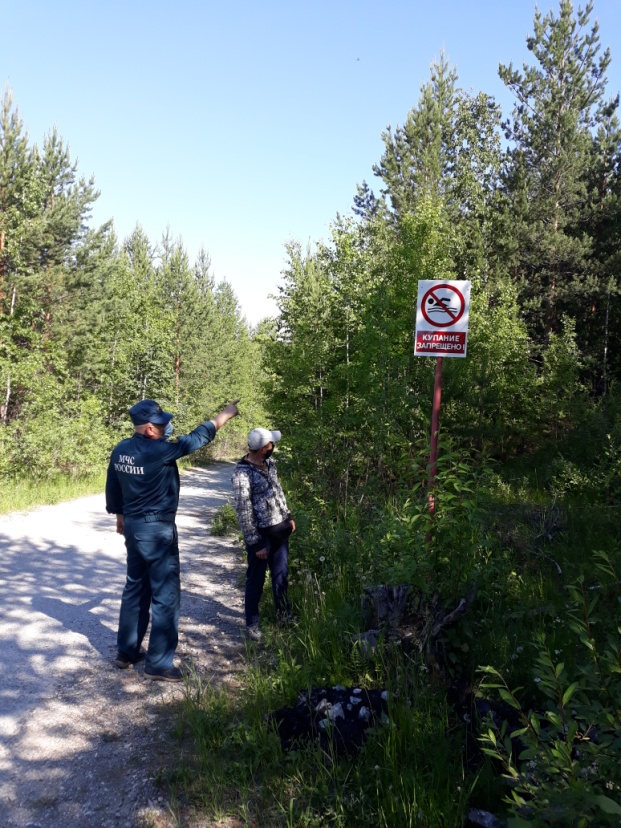 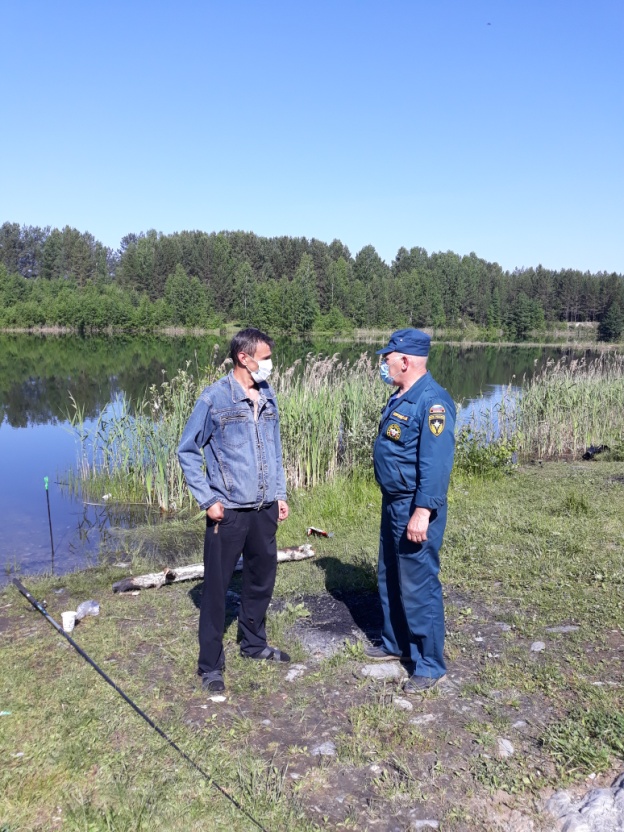 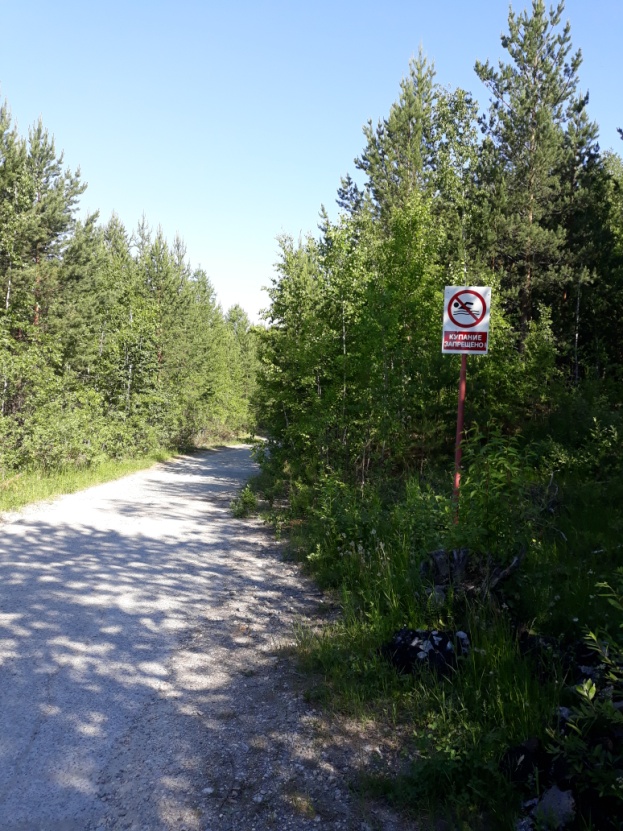 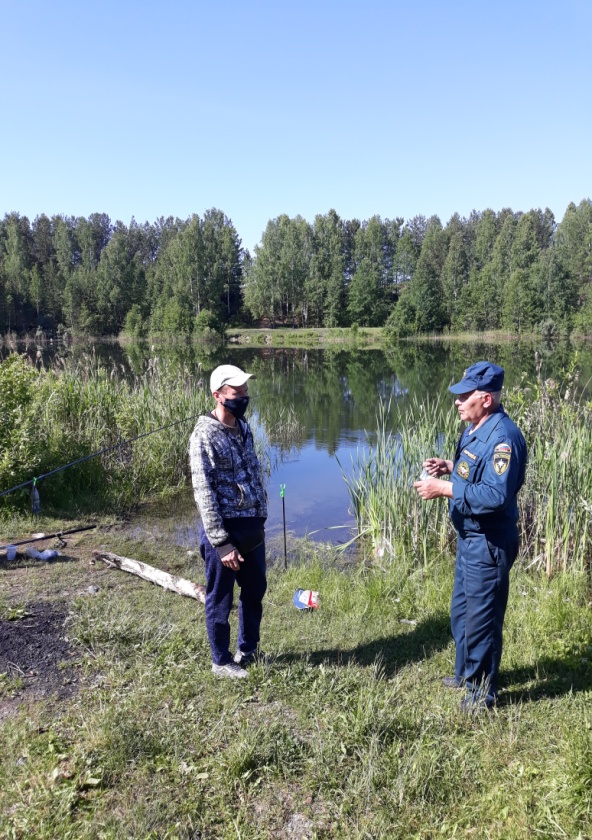 